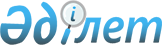 О внесении изменений и дополнений в решение Уалихановского районного маслихата от 26 декабря 2018 года № 2-32 с "Об утверждении бюджета Уалихановского района Северо-Казахстанской области на 2019-2021 годы"Решение Уалихановского районного маслихата Северо-Казахстанской области от 29 августа 2019 года № 2-42 с. Зарегистрировано Департаментом юстиции Северо-Казахстанской области 9 сентября 2019 года № 5552
      В соответствии со статьями 106, 109 Бюджетного кодекса Республики Казахстан от 4 декабря 2008 года, статьей 6 Закона Республики Казахстан от 23 января 2001 года "О местном государственном управлении и самоуправлении в Республике Казахстан", Уалихановский районный маслихат РЕШИЛ:
      1. Внести в решение Уалихановского районного маслихата "Об утверждении бюджета Уалихановского района Северо-Казахстанской области на 2019-2021 годы" от 26 декабря 2018 года № 2-32 с (опубликовано 16 января 2019 года в Эталонном контрольном банке нормативных правовых актов Республики Казахстан в электронном виде, зарегистрировано в Реестре государственной регистрации нормативных правовых актов № 5172) следующие изменения и дополнения:
      пункт 1 изложить в новой редакции:
       "1. Утвердить бюджет Уалихановского района Северо-Казахстанской области на 2019-2021 годы согласно приложениям 1, 2 и 3 к настоящему решению соответственно, в том числе на 2019 год в следующих объемах:
      1) доходы - 4 234 329,9 тысяч тенге:
      налоговые поступления - 453 263,1 тысяч тенге;
      неналоговые поступления - 14 024 тысяч тенге;
      поступления от продажи основного капитала - 7 000 тысяч тенге; поступления трансфертов - 3 760 042,8 тысяч тенге;
      2) затраты - 4 237 121,8 тысяч тенге;
      3) чистое бюджетное кредитование - 17 216 тысяч тенге:
      бюджетные кредиты - 37 875 тысяч тенге;
      погашение бюджетных кредитов - 20 659 тысяч тенге;
      4) сальдо по операциям с финансовыми активами - 0 тысяч тенге:
      приобретение финансовых активов - 0 тысяч тенге;
      поступления от продажи финансовых активов государства - 0 тысяч тенге;
      5) дефицит (профицит) бюджета - - 20 007,9 тысяч тенге;
      6) финансирование дефицита (использование профицита) бюджета -20 007,9 тысяч тенге:
      поступление займов - 37 875 тысяч тенге;
      погашение займов - 20 659 тысяч тенге;
      используемые остатки бюджетных средств - 2 791,9 тысяч тенге.";
      пункт 12 дополнить подпунктом 9) следующего содержания:
       "9) на приобретение 26 одноквартирных жилых домов.";
      пункт 14 дополнить подпунктами 5), 6) следующего содержания:
       "5) на разработку проектно-сметной документации на строительство кустового источника системы водоснабжения в селах Кулыколь и Каратал;
      6) на проведение комплексной вневедомственной экспертизы проектно-сметной документации.";
      приложения 1, 4, 5 и 8 к указанному решению изложить в новой редакции согласно приложений 1, 2, 3 и 4 к настоящему решению.
      2. Настоящее решение вводится в действие с 1 января 2019 года. Бюджет Уалихановского района Северо-Казахстанской области на 2019 год Местная бюджетная программа, не подлежащая секвестру в процессе исполнения районного бюджета на 2019 год Перечень бюджетных программ сельских округов на 2019 год Социальные выплаты отдельным категориям нуждающихся граждан по бюджетной программе 451.007.000 "Социальная помощь отдельным категориям нуждающихся граждан по решениям местных представительных органов" на 2019 год
					© 2012. РГП на ПХВ «Институт законодательства и правовой информации Республики Казахстан» Министерства юстиции Республики Казахстан
				
      Председатель сессии 
маслихата 
Уалихановского района 

В.Голубев

      Секретарь Уалихановского 
районного маслихата 

Б. Кадиров
Приложение 1 к решению Уалихановского районного маслихата от 29 августа 2019 года №2-42 сПриложение 1 к решению Уалихановского районного маслихата от 26 декабря 2018 года №2-32с
Категория 
Категория 
Категория 
Наименование
Сумма, тысяч тенге
Класс 
Класс 
Наименование
Сумма, тысяч тенге
Подкласс
Наименование
Сумма, тысяч тенге
1
1
1
2
3
1) Доходы 
4234329,9
1
Налоговые поступления
453263,1
01
Подоходный налог
6000
2
Индивидуальный подоходный налог
6000
03
Социальный налог
191200
1
Социальный налог
191200
04
Налоги на собственность
120800
1
Налоги на имущество
96000
3
Земельный налог
1300
4
Налог на транспортные средства
17000
5
Единый земельный налог
6500
05
Внутренние налоги на товары, работы и услуги
133263,1
2
Акцизы
1400
3
Поступления за использование природных и других ресурсов
127363,1
4
Сборы за ведение предпринимательской и профессиональной деятельности
4500
08
Обязательные платежи, взимаемые за совершение юридически значимых действий и (или) выдачу документов уполномоченными на то государственными органами или должностными лицами
2000
1
Государственная пошлина 
2000
2
Hеналоговые поступления
14024
01
Доходы от государственной собственности
8024
5
Доходы от аренды имущества, находящегося в государственной собственности
6000
7
Вознаграждения по кредитам, выданным из государственного бюджета
24
9
Прочие доходы от государственной собственности
2000
06
Прочие неналоговые поступления
6000
1
Прочие неналоговые поступления
6000
3
Поступления от продажи основного капитала
7000
01
Продажа государственного имущества, закрепленного за государственными учреждениями
2000
1
Продажа государственного имущества, закрепленного за государственными учреждениями
2000
03
Продажа земли и нематериальных активов
5000
1
Продажа земли
5000
4
Поступления трансфертов
3760042,8
02
Трансферты из вышестоящих органов государственного управления
3760042,8
2
Трансферты из областного бюджета
3760042,8
Функциональная группа
Функциональная группа
Функциональная группа
Наименование
Сумма, тысяч тенге
Администратор бюджетных программ
Администратор бюджетных программ
Наименование
Сумма, тысяч тенге
Программа
Наименование
Сумма, тысяч тенге
1
1
1
2
3
2) Затраты
4237121,8
01
Государственные услуги общего характера
287229
112
Аппарат маслихата района (города областного значения)
17186
001
Услуги по обеспечению деятельности маслихата района (города областного значения)
17186
122
Аппарат акима района (города областного значения)
98953
001
Услуги по обеспечению деятельности акима района (города областного значения)
98953
123
Аппарат акима района в городе, города районного значения, поселка, села, сельского округа
123312
001
Услуги по обеспечению деятельности акима района в городе, города районного значения, поселка, села, сельского округа
123312
459
Отдел экономики и финансов района (города областного значения)
979
003
Проведение оценки имущества в целях налогообложения
479
010
Приватизация, управление коммунальным имуществом, постприватизационная деятельность и регулирование споров, связанных с этим
500
495
Отдел архитектуры, строительства, жилищно-коммунального хозяйства, пассажирского транспорта и автомобильных дорог района (города областного значения)
18550
001
Услуги по реализации государственной политики на местном уровне в области архитектуры, строительства, жилищно-коммунального хозяйства, пассажирского транспорта и автомобильных дорог 
18550
459
Отдел экономики и финансов района (города областного значения)
28249
001
Услуги по реализации государственной политики в области формирования и развития экономической политики, государственного планирования, исполнения бюджета и управления коммунальной собственностью района (города областного значения)
28249
02
Оборона
9979
122
Аппарат акима района (города областного значения)
9979
005
Мероприятия в рамках исполнения всеобщей воинской обязанности
6979
006
Предупреждение и ликвидация чрезвычайных ситуаций масштаба района (города областного значения)
2000
007
Мероприятия по профилактике и тушению степных пожаров районного (городского) масштаба, а также пожаров в населенных пунктах, в которых не созданы органы государственной противопожарной службы
1000
03
Общественный порядок, безопасность, правовая, судебная, уголовно-исполнительная деятельность
1500
495
Отдел архитектуры, строительства, жилищно-коммунального хозяйства, пассажирского транспорта и автомобильных дорог района (города областного значения)
1500
019
Обеспечение безопасности дорожного движения в населенных пунктах
1500
04
Образование
2685961,3
464
Отдел образования района (города областного значения)
321083
009
Обеспечение деятельности организаций дошкольного воспитания и обучения
149309,5
040
Реализация государственного образовательного заказа в дошкольных организациях образования
171773,5
464
Отдел образования района (города областного значения)
2054301
003
Общеобразовательное обучение
1984149
006
Дополнительное образование для детей
25902
005
Приобретение и доставка учебников, учебно-методических комплексов для государственных учреждений образования района (города областного значения)
44250
465
Отдел физической культуры и спорта района (города областного значения)
57178
017
Дополнительное образование для детей и юношества по спорту
57178
464
Отдел образования района (города областного значения)
253399,3
001
Услуги по реализации государственной политики на местном уровне в области образования 
21505
015
Ежемесячная выплата денежных средств опекунам (попечителям) на содержание ребенка-сироты (детей-сирот) и ребенка (детей) оставшегося без попечения родителей
9173
023
Методическая работа
13426
029
Обследование психического здоровья детей и подростков и оказание психолого-медико-педагогической консультативной помощи населению
12368
067
Капитальные расходы подведомственных государственных учреждений и организаций
196927,3
06
Социальная помощь и социальное обеспечение
410560,3
464
Отдел образования района (города областного значения)
12190
030
Содержание ребенка (детей), переданного патронатным воспитателям
12190
451
Отдел занятости и социальных программ района (города областного значения)
322592,3
002
Программа занятости
125005,3
005
Государственная адресная социальная помощь
146468
007
Социальная помощь отдельным категориям нуждающихся граждан по решениям местных представительных органов
24757
010
Материальное обеспечение детей-инвалидов, воспитывающихся и обучающихся на дому
702
014
Оказание социальной помощи нуждающимся гражданам на дому
25660
451
Отдел занятости и социальных программ района (города областного значения)
48707
001
Услуги по реализации государственной политики на местном уровне в области обеспечения занятости и реализации социальных программ для населения
34028
011
Оплата услуг по зачислению, выплате и доставке пособий и других социальных выплат
754
050
Обеспечение прав и улучшение качества жизни инвалидов в Республике Казахстан
13925
451
Отдел занятости и социальных программ района (города областного значения)
27071
023
Обеспечение деятельности центров занятости населения
27071
07
Жилищно-коммунальное хозяйство
223030,4
495
Отдел архитектуры, строительства, жилищно-коммунального хозяйства, пассажирского транспорта и автомобильных дорог района (города областного значения)
223030,4
016
Функционирование системы водоснабжения и водоотведения
884
058
Развитие системы водоснабжения и водоотведения в сельских населенных пунктах
38000
031
Обеспечение санитарии населенных пунктов
1820
098
Приобретение жилья коммунального жилищного фонда
182326,4
08
Культура, спорт, туризм и информационное пространство
214850
123
Аппарат акима района в городе, города районного значения, поселка, села, сельского округа
49294
006
Поддержка культурно-досуговой работы на местном уровне
49294
455
Отдел культуры и развития языков района (города областного значения)
35766
003
Поддержка культурно-досуговой работы
35766
465
Отдел физической культуры и спорта района (города областного значения)
20663
001
Услуги по реализации государственной политики на местном уровне в сфере физической культуры и спорта
11674
006
Проведение спортивных соревнований на районном (города областного значения) уровне
1395
007
Подготовка и участие членов сборных команд района (города областного значения) по различным видам спорта на областных спортивных соревнованиях
7594
456
Отдел внутренней политики района (города областного значения)
7600
002
Услуги по проведению государственной информационной политики 
7600
495
Отдел архитектуры, строительства, жилищно-коммунального хозяйства, пассажирского транспорта и автомобильных дорог района (города областного значения)
19416
021
Развитие объектов спорта
19416
455
Отдел культуры и развития языков района (города областного значения)
42939
006
Функционирование районных (городских) библиотек
42427
007
Развитие государственного языка и других языков народа Казахстана
512
456
Отдел внутренней политики района (города областного значения)
24267
001
Услуги по реализации государственной политики на местном уровне в области информации, укрепления государственности и формирования социального оптимизма граждан
12439
003
Реализация мероприятий в сфере молодежной политики
11828
455
Отдел культуры и развития языков района (города областного значения)
14905
001
Услуги по реализации государственной политики на местном уровне в области развития языков и культуры 
11069
032
Капитальные расходы подведомственных государственных учреждений и организаций
3836
10
Сельское, водное, лесное, рыбное хозяйство, особо охраняемые природные территории, охрана окружающей среды и животного мира, земельные отношения
152144,8
459
Отдел экономики и финансов района (города областного значения)
15445,8
099
Реализация мер по оказанию социальной поддержки специалистов
15445,8
462
Отдел сельского хозяйства района (города областного значения)
21938
001
Услуги по реализации государственной политики на местном уровне в сфере сельского хозяйства
21938
473
Отдел ветеринарии района (города областного значения)
101225
001
Услуги по реализации государственной политики на местном уровне в сфере ветеринарии
13017
005
Обеспечение функционирования скотомогильников (биотермических ям)
1500
006
Организация санитарного убоя больных животных
2190
007
Организация отлова и уничтожения бродячих собак и кошек
900
009
Проведение ветеринарных мероприятий по энзоотическим болезням животных
5955
010
Проведение мероприятий по идентификации сельскохозяйственных животных
2127
011
Проведение противоэпизоотических мероприятий
59091
047
Возмещение владельцам стоимости обезвреженных (обеззараженных) и переработанных без изъятия животных, продукции и сырья животного происхождения, представляющих опасность для здоровья животных и человека
16445
463
Отдел земельных отношений района (города областного значения)
13536
001
Услуги по реализации государственной политики в области регулирования земельных отношений на территории района (города областного значения)
13536
12
Транспорт и коммуникации
56 689
495
Отдел архитектуры, строительства, жилищно-коммунального хозяйства, пассажирского транспорта и автомобильных дорог района (города областного значения)
56 689
023
Обеспечение функционирования автомобильных дорог
50589
045
Капитальный и средний ремонт автомобильных дорог районного значения и улиц населенных пунктов
6100
039
Субсидирование пассажирских перевозок по социально значимым городским (сельским), пригородным и внутрирайонным сообщениям
2000
13
Прочие
31613
123
Аппарат акима района в городе, города районного значения, поселка, села, сельского округа
11720
040
Реализация мер по содействию экономическому развитию регионов в рамках Программы развития регионов до 2020 года
11720
469
Отдел предпринимательства района (города областного значения)
9665
001
Услуги по реализации государственной политики на местном уровне в области развития предпринимательства
9665
459
Отдел экономики и финансов района (города областного значения)
10228
012
Резерв местного исполнительного органа района (города областного значения) 
4705
026
Целевые текущие трансферты бюджетам города районного значения, села, поселка, сельского округа на повышение заработной платы отдельных категорий гражданских служащих, работников организаций, содержащихся за счет средств государственного бюджета, работников казенных предприятий в связи с изменением размера минимальной заработной платы
4318
066
Целевые текущие трансферты бюджетам города районного значения, села, поселка, сельского округа на повышение заработной платы отдельных категорий административных государственных служащих
1205
14
Обслуживание долга
24
459
Отдел экономики и финансов района (города областного значения)
24
021
Обслуживание долга местных исполнительных органов по выплате вознаграждений и иных платежей по займам из областного бюджета
24
15
Трансферты
161541
459
Отдел экономики и финансов района (города областного значения)
161541
006
Возврат неиспользованных (недоиспользованных) целевых трансфертов
155,5
024
Целевые текущие трансферты из нижестоящего бюджета на компенсацию потерь вышестоящего бюджета в связи с изменением законодательства
112908
038
Субвенции
23703
051
Трансферты органам местного самоуправления
5359
053
Возврат сумм неиспользованных (недоиспользованных) целевых трансфертов на развитие, выделенных в истекшем финансовом году, разрешенных доиспользовать по решению местных исполнительных органов
19415,5
3) Чистое бюджетное кредитование
17216
Бюджетные кредиты
37875
10
Сельское, водное, лесное, рыбное хозяйство, особо охраняемые природные территории, охрана окружающей среды и животного мира, земельные отношения
37875
459
Отдел экономики и финансов района (города областного значения)
37875
018
Бюджетные кредиты для реализации мер социальной поддержки специалистов
37875
Категория 
Категория 
Категория 
Наименование
Сумма, тысяч тенге
Класс 
Класс 
Наименование
Сумма, тысяч тенге
Подкласс
Наименование
Сумма, тысяч тенге
5
Погашение бюджетных кредитов
20659
01
Погашение бюджетных кредитов
20659
1
Погашение бюджетных кредитов, выданных из государственного бюджета
20659
4) Сальдо по операциям с финансовыми активами
0
Приобретение финансовых активов
0
Поступления от продажи финансовых активов государства
0
5) Дефицит (профицит) бюджета
- 20 007,9
6) Финансирование дефицита (использование профицита) бюджета
20 007,9
7
Поступление займов
37875
01
Внутренние государственные займы
37875
2
Договоры займа
37875
Функциональная группа
Функциональная группа
Функциональная группа
Наименование
Сумма, тысяч тенге
Администратор бюджетных программ
Администратор бюджетных программ
Наименование
Сумма, тысяч тенге
Программа
Наименование
Сумма, тысяч тенге
16
Погашение займов
20659
459
Отдел экономики и финансов района (города областного значения)
20659
005
Погашение долга местного исполнительного органа перед вышестоящим бюджетом
20659
Категория 
Категория 
Категория 
Наименование
Сумма, тысяч тенге
Класс 
Класс 
Наименование
Сумма, тысяч тенге
Подкласс
Наименование
Сумма, тысяч тенге
8
Используемые остатки бюджетных средств
2791,9
01
Остатки бюджетных средств
2791,9
1
Свободные остатки бюджетных средств
2791,9Приложение 2 к решению Уалихановского районного маслихата от 29 августа 2019 года №2-42 сПриложение 4 к решению Уалихановского районного маслихата от 26 декабря 2018 года №2-32с
Функциональная группа
Функциональная группа
Функциональная группа
Наименование
Сумма, тысяч тенге
Администратор бюджетных программ
Администратор бюджетных программ
Наименование
Сумма, тысяч тенге
Программа
Наименование
Сумма, тысяч тенге
1
1
1
2
3
04
Образование
1985649
464
Отдел образования района (города областного значения)
1985649
003
Общеобразовательное обучение
1985649Приложение 3 к решению Уалихановского районного маслихата от 29 августа 2019 года №2-42 сПриложение 5 к решению Уалихановского районного маслихата от 26 декабря 2018 года №2-32с
Функциональная группа
Функциональная группа
Функциональная группа
Наименование
Сумма, тысяч тенге
Администратор бюджетных программ
Администратор бюджетных программ
Наименование
Сумма, тысяч тенге
Программа
Наименование
Сумма, тысяч тенге
1
1
1
2
3
01
Государственные услуги общего характера
123312
123
Аппарат акима района в городе, города районного значения, поселка, села, сельского округа
123312
001
Услуги по обеспечению деятельности акима района в городе, города районного значения, поселка, села, сельского округа
123312
в том числе:
Амангельдинский сельский округ
12719
Актуесайский сельский округ
12402
Акбулакский сельский округ
12718
Бидайыкский сельский округ
12579
Кайратский сельский округ
11404
Карасуский сельский округ
10738
Каратерекский сельский округ
11883
Коктерекский сельский округ
13659
Кулыкольский сельский округ
12192
Тельжанский сельский округ
13018
08
Культура, спорт, туризм и информационное пространство
49294
123
Аппарат акима района в городе, города районного значения, поселка, села, сельского округа
49294
006
Поддержка культурно-досуговой работы на местном уровне
49294
в том числе:
Амангельдинский сельский округ
579
Актуесайский сельский округ
4477
Акбулакский сельский округ
10003
Бидайыкский сельский округ
12509
Кайратский сельский округ
4907
Карасуский сельский округ
1918
Каратерекский сельский округ
534
Коктерекский сельский округ
4513
Кулыкольский сельский округ
7164
Тельжанский сельский округ
2690
13
Прочие
11720
123
Аппарат акима района в городе, города районного значения, поселка, села, сельского округа
11720
040
Реализация мер по содействию экономическому развитию регионов в рамках Программы развития регионов до 2020 года
11720
в том числе: 
Актуесайский сельский округ
1603
Бидайыкский сельский округ
5040
Кайратский сельский округ
2036
Карасуский сельский округ
1878
Каратарекский сельский округ 
1163Приложение 4 к решению Уалихановского районного маслихата от 29 августа 2019 года №2-42 сПриложение 8 к решению Уалихановского районного маслихата от 26 декабря 2018 года№2-32с
Функциональная группа
Функциональная группа
Функциональная группа
Наименование
Сумма, тысяч тенге
Администратор бюджетных программ
Администратор бюджетных программ
Наименование
Сумма, тысяч тенге
Программа
Наименование
Сумма, тысяч тенге
1
1
1
2
3
06
Социальная помощь и социальное обеспечение
24 757
451
Отдел занятости и социальных программ района (города областного значения)
24 757
007
Социальная помощь отдельным категориям нуждающихся граждан по решениям местных представительных органов
24 757